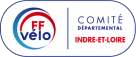 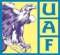 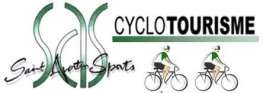 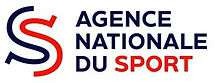 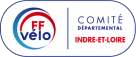 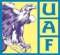 Brevet de 50 kmSaint-Avertin, dimanche 10 mars 2024Salle de tir à l’arc (Espace Gaëtan-Robin), la Bellerie, allée du Chesne 37550 Saint-AvertinAccueil, retrait des cartes : de 8 h 30 à 9 h 30.Départ libre, à partir de 8 h 30.INSCRIPTIONSPar avance sur notre site internet ou avec le bulletin ci-dessous.Ou sur place avant le départ, de 8 h 30 à 9 h 30.	                      TARIFSLicenciés FFCT : 4 €. Moins de 18 ans : gratuit.Non licenciés FFCT : 7 €. Moins de 18 ans :gratuit.- - - - - - - - - - - - - - - - - - - - - - - - - - - - - - - - - - - - - - - - - - - - - - - - - - - - - - - - - - - - - - - - - - - - - - - - - - - - - -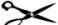 BULLETIN D’INSCRIPTION (par avance ou à remettre sur place)NOM ………………………………………..…….. PRÉNOM …………………... ……….DATE DE NAISSANCE ……/……/…… COURRIEL  ………………………….……………… N° LICENCE FFCT …………… ADRESSE n°-rue …………………………………………CODE POSTAL ……………. VILLE…………………………………………………….…….  CLUB (sans abréviation) …………………………………..……………N° CLUB FFCT : ..…..Possibilité de règlement par carte bancaire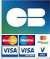  Licencié FFCT : 4 €.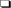  FFCT - 18 ans : gratuit    Non licencié FFCT : 7 € Non licencié FFCT - 18 ans : gratuit.https://sascyclo.wixsite.com/accueil/brevet- audax-f%C3%A9mininesÀ retourner jusqu’au vendredi 8 mars, avec un chèque à l’ordre de SAS Cyclotourisme,à :François TARTARIN - 34, rue Léon-Brulon, 37550 Saint-AvertinTél. 06 79 96 57 80 - Courriel : contact@cyclotourisme.saint-avertin-sports.fr